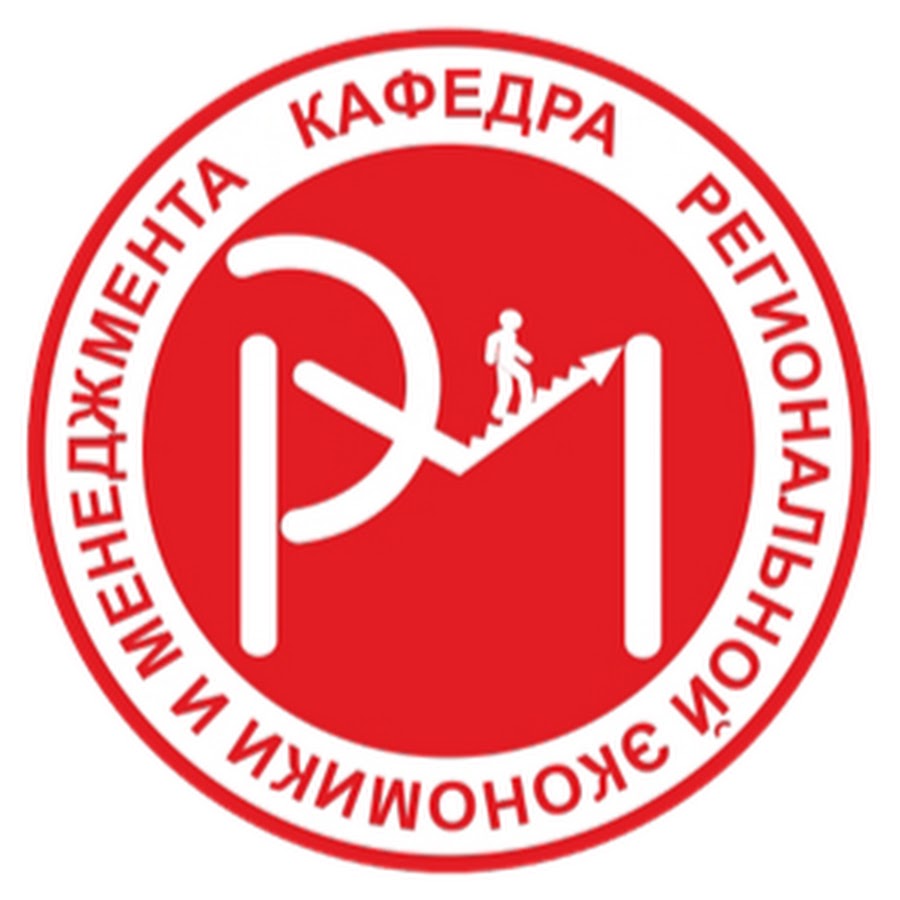 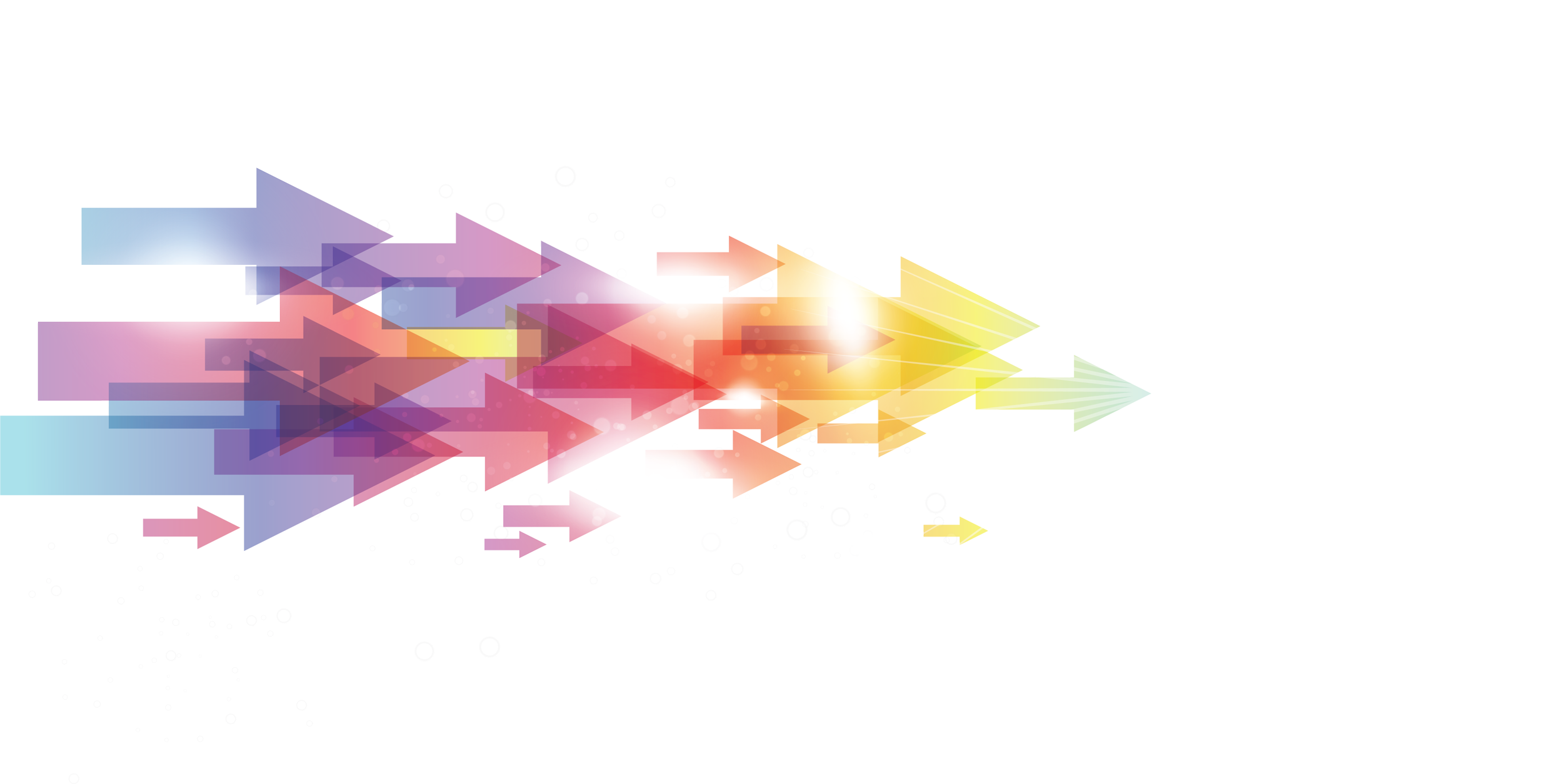  ИНФОРМАЦИОННОЕ ПИСЬМОУважаемые коллеги!Юго-западный ГОСУДАРСТВЕННЫЙ УНИВЕРСИТЕТКОМИТЕТ МОЛОДЕЖНОЙ ПОЛИТИКИ КУРСКОЙ ОБЛАСТИСОВЕТ МОЛОДЫХ УЧЕНЫХ И СПЕЦИАЛИСТОВ КУРСКОЙ ОБЛАСТИСТУДЕНЧЕСКОЕ НАУЧНОЕ ОБЩЕСТВО РЭиМ ЮЗГУПриглашаем Вас 14 мая 2021 г.принять онлайн участие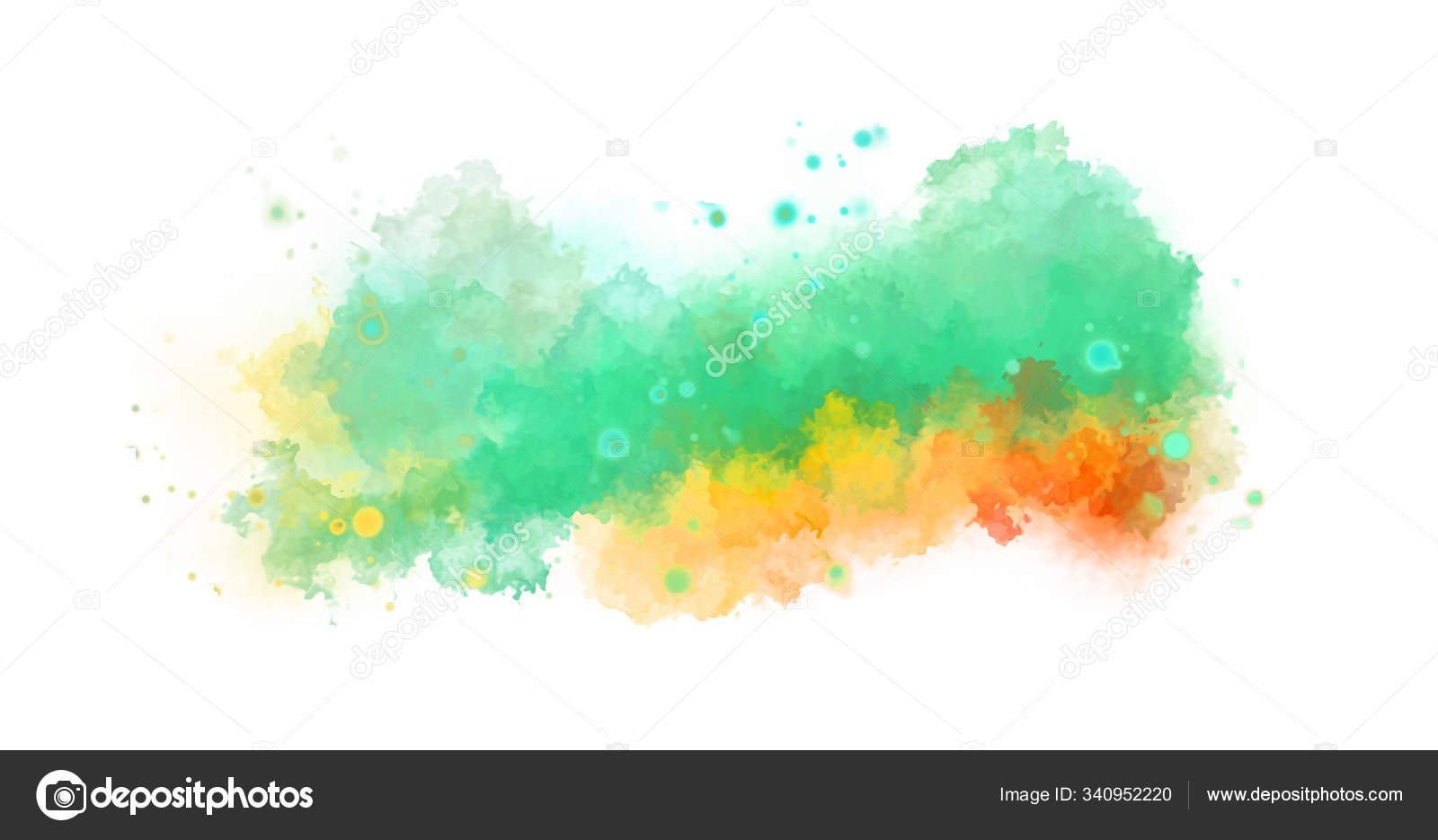 в XIII Международной студенческой олимпиаде«Актуальные проблемы управления социально-экономическим развитием в условиях трансформации экономики»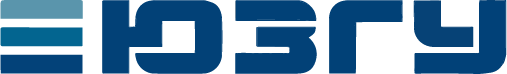 Курск, 2021Участники 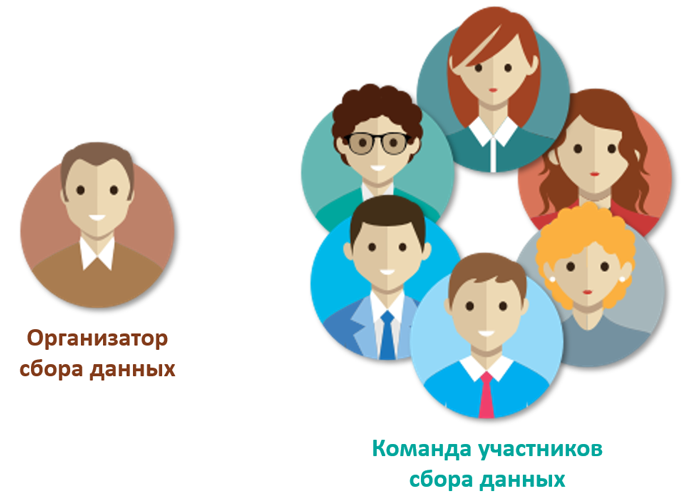 К участию приглашаются команды студентов экономических специальностей, состоящие из 3-4 человек. Количество команд от вуза неограниченно. Взимание организационного взноса с участников не предусматривается.Для участия необходимо зарегистрироваться на мероприятие в системе leader-id  https://leader-id.ru/events/203825, заполнить анкету на команду при регистрации до 10 мая 2021 года (https://forms.gle/wdM87W1aYj86UKob6).  Мероприятие состоится онлайн 14 мая 2021 г. в 1000 на платформе Zoom. Ссылка на подключение будет выслана на электронную почту всем зарегистрированным участникам.Олимпиада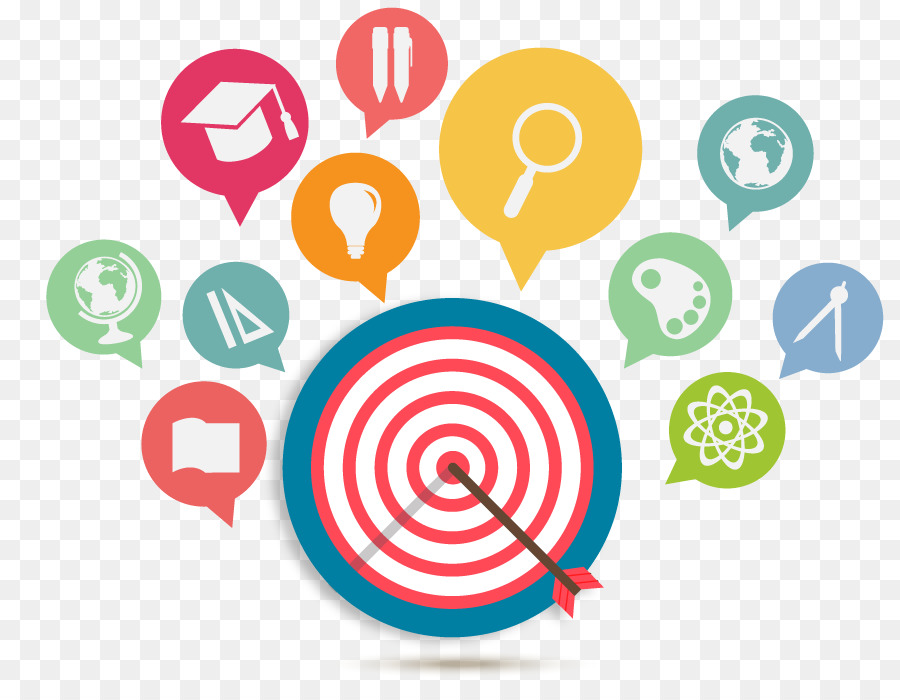 Цель - повышение интереса студентов к изучению современных проблем социально-экономического развития, управление предприятием в условиях экономической нестабильности инновационной экономики.Задачи:- развитие навыков научно-исследовательской работы у студентов учреждений высшего профессионального образования;- сбор, систематизация и оценка практической значимости научно-исследовательских работ студентов учреждений высшего образования.Олимпиада проводится в два этапа:I этап – Презентация команды (не более 5 минут);II этап – Домашнее задание (не более 5 минут).Каждая команда демонстрирует презентацию команды и домашнее задание сразу (без перерыва).Презентация команды 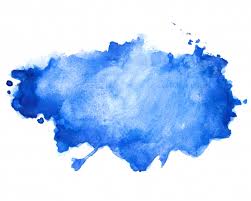 и домашнее задание Все команды-участницы должны:- представить название команды и вуза;- придумать девиз команды.- творчески подойти к презентации своей специальности, кафедры, вуза.Критерии оценки визитной карточки команды:- информативность выступления (о вузе, выбранной профессии и об участниках команды);- музыкальное сопровождение презентации;- участие в презентации всех членов команды;- интерактивная работа с аудиторией;- единый стиль и атрибутика презентации;- оригинальность.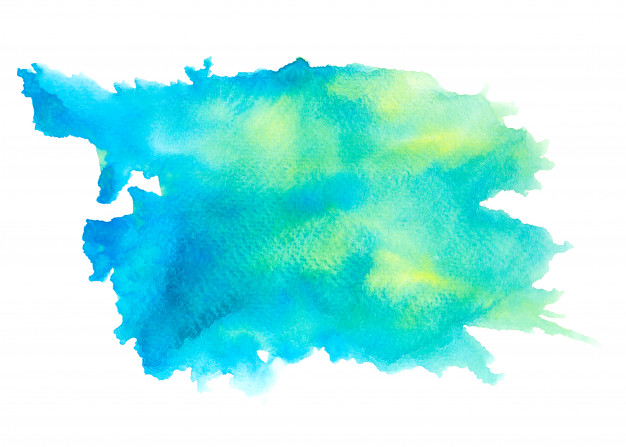 ДомашнеезаданиеВсе команды-участницы Олимпиады должны подготовить домашнее задание (не более 5 минут) – «Конкурс видеороликов»В настоящее время проводится множество крупных конкурсов (управляй.рф, Лидеры России и т.д.), направленных на выявление лидеров и поиск тех качеств, которыми они должны обладать. В 2020 году особую актуальность приобрело умение руководителя трансформировать бизнес-процессы и процессы управления быстро и эффективно.Мы предлагаем вам подумать, почему «Менеджмент – это важно», и снять ролик на эту тему.Номинации:- Лидер будущего;- Управление командой;- Управление предприятием;- Управление собой (самоменеджмент);- Управление регионом;- Управление в сфере (маркетинга, логистики и т.д.) - Международный менеджмент.В рамках второго этапа Вам необходимо будет подготовить видеоролик от команды и выслать его до 11 мая на почту kafedrarem@mail.ru в теме письма указать название команды и номинацию.Критерии оценки:- использование методологии научного исследования;- логичная и пропорциональная структура материала;- новизна предложений, отражающая собственный вклад авторов, оригинальность и нестандартность подхода;- качество технического оформления работы;- оригинальность и творческий подход;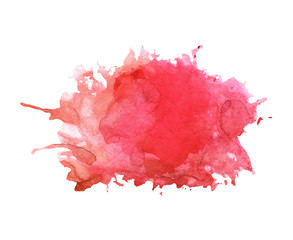 - выдерживание установленного времени.Поощрение победителей  и участников Определение Победителей Олимпиады проводится Оргкомитетом, победители награждаются дипломами I, II и III степеней, которые рассылаются на электронные адреса руководителей команды.Всем участникам команды выдаются сертификаты участника (в электронной форме).Руководителям команд вручаются благодарственные письма.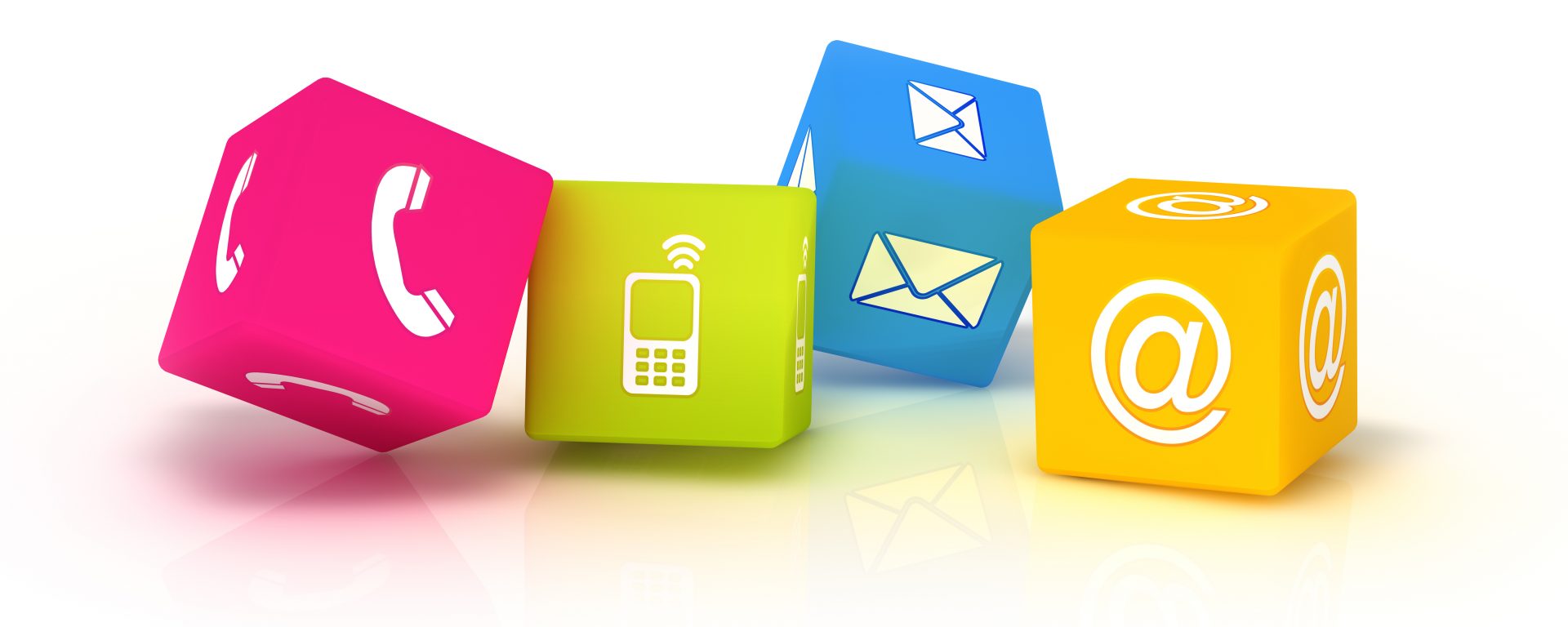 4 . Контактные данные305004 г. Курск, ул. Челюскинцев, 19, корп. 1., ауд. 42 Кафедра «Региональная экономика и менеджмента (kafedrarem@mail.ru).Контактное лицо: Чарочкина Екатерина Юрьевна (тел. 8-960-675-19-22), kati-ivolga@mail.ru Заявки принимаются до 10 мая 2021 года.зав. кафедрой региональной экономики и менеджмента д.э.н., проф. Вертакова Юлия Владимировна.заместитель зав. кафедрой к.э.н., доцент Каширцева Анна Юрьевна.Приложение 1Программа мероприятий 14 мая 2021 годаОрганизатор – студенческое научное общество кафедры Региональной Экономики и Менеджмента Юго-Западного государственного университета приглашает к сотрудничеству новых участников и выражает надежду на интересное и продуктивное развитие отношений по различным взаимовыгодным направлениям научно-педагогической деятельности.Мы приглашаем к сотрудничеству Наши координаты: .Курск, ул. Челюскинцев, 19ауд. А-42; тел./факс: 8 (4712) 22-26-46Е-mail: kafedrarem@mail.ru«Работоспособность, Энергия и Мастерство ++ Юность и Знания =Гарантия Успеха!»Желаем участникам плодотворной работы!10.00Открытие Олимпиады Приветственное слово.Представление команд10.15 «Презентация команды и домашнее задание»15.00Подведение итогов. Награждение победителей.